GÖREV TANIMIHarran Üniversitesinin Kuruluş amaç ve ilkelerine uygun olarak, Enstitünün vizyon, misyon ve değerleri çerçevesinde eğitim ve öğretimi gerçekleştirmek, tüm faaliyetleri etkin ve verimli bir şekilde yürütmek amacıyla astların yardımcılığında var ise diğer müdür yardımcısı ile çalışmaları planlamak, Enstitü Müdürü ile koordine etmek, yürütmek ve denetlemek.GÖREV, YETKİ VE SORUMLULUKLARMüdürün verdiğin görevleri yapmak,Müdür’e, görevi başında olmadığı zamanlarda vekâlet etmek,Enstitünün Eğitim Hizmetleri ve öğrenci bilgi sistemi ile ilgili çalışmaların aksamadan yürütülmesi için bilgiler arasında koordinasyon sağlamak,Eğitim- Öğretim ve araştırmalarla ilgili politikalar ve stratejiler geliştirmek,İlgili Kanun ve Yönetmelikler ile verilen diğer görevleri yapmak,Yeni anabilim dalları açılması ve mevcut olanları yapılandırılması için çalışma yapmak,Eğitim ve öğretimin uygulanmasında gözetim, denetim, ölçme ve değerlendirme faaliyetlerinde bulunmak,Yukarıda belirtilen görev ve sorumlulukları gerçekleştirme yetkisine sahip olmak,Faaliyetlerin gerçekleştirilmesi için gerekli araç ve gereci kullanabilmek,Kalite Yönetim Sistemi İle ilgili verilen görevleri yerine getirmek,GÖREVİN GEREKTİRDİĞİ NİTELİKLER657 Sayılı Devlet Memurları Kanunu’nda ve 2547 Sayılı Yüksek Öğretim Kanunu’nda belirtilen genel niteliklere sahip olmak,Görevinin gerektirdiği düzeyde iş deneyimine sahip olmak,Görev ve sorumlulukları en iyi şekilde yerine getirebilmek amacıyla problem çözme ve karar verme niteliklerine sahip olmak,YASAL DAYANAKLAR2547 Sayılı Yüksek Öğretim Kanunu,Üniversitelerde Akademik Teşkilât Yönetmeliği,SorumlulukKalite Komisyon BaşkanıProf. Dr. Murat DEMİR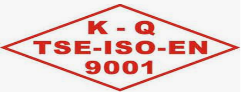 Onaylayan	                RektörProf. Dr. Mehmet Sabri ÇELİK	